НАРУЧИЛАЦКЛИНИЧКИ  ЦЕНТАР ВОЈВОДИНЕул. Хајдук Вељкова бр. 1, Нови Сад(www.kcv.rs)ОБАВЕШТЕЊЕ О ЗАКЉУЧЕНОМ ОКВИРНОМ СПОРАЗУМУ ЈАВНЕ НАБАВКЕ БРОЈ 176-18-ОС, партија 7Врста наручиоца: ЗДРАВСТВОВрста предмета: Опис предмета набавке, назив и ознака из општег речника набавке: Систем за стабилизацију повреда грудно-слабинског и вратног дела кичменог стуба33183100 - ортопедски имплантанти33141700 - ортопедски материјалУговорена вредност: без ПДВ-а  1.382.162,00 динара, односно  1.549.845,00 динара са ПДВ-омКритеријум за доделу оквирног споразума: Економски најповољнија понуда. Број примљених понуда: 1Понуђена цена: Највиша:  1.382.162,00 динараНајнижа:  1.382.162,00 динараПонуђена цена код прихваљивих понуда:Највиша:   1.382.162,00 динара Најнижа:   1.382.162,00 динараДатум доношења одлуке о додели оквирног споразума: 17.08.2018.Датум закључења оквирног споразума: 04.09.2018.Основни подаци о добављачу:,,Makler“ д.о.о., ул. Београдска бр. 39, БеогрaдПериод важења оквирног споразума: Овај оквирни споразум се закључује на одређено време, на период од годину дана, а ступа на снагу даном потписивања.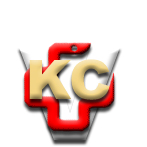 КЛИНИЧКИ ЦЕНТАР ВОЈВОДИНЕАутономна покрајина Војводина, Република СрбијаХајдук Вељкова 1, 21000 Нови Сад,т: +381 21/484 3 484 e-адреса: uprava@kcv.rswww.kcv.rs